ΝΑΥΤΙΚΟΣ ΟΜΙΛΟΣ ΔΙΑΥΛΟΥ ΩΡΕΩΝ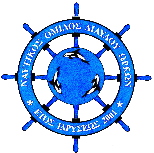 Περιφερειακό Πρωτάθλημα Κ. Ελλάδας Optimist - Laser 4.710 - 12 ΔΕΚΕΜΒΡΙΟΥ 2021ΑΝΑΚΟΙΝΩΣΗ Νο 3 Τροποποίηση Οδηγιών Πλου – Παραρτήματος Β’Η Οδηγία Πλου 10.1 διορθώνεται ως ακολούθως:«10.1	Τα σημεία M1 & M2 είναι κυλινδρικές φουσκωτές σημαδούρες χρώματος πορτοκαλί.	Τα σημεία στροφής Μ3 & Μ4 είναι  κυλινδρικές φουσκωτές σημαδούρες χρώματος κίτρινου.”Ωρεοί,   10.12.2021, 11:00Η Επιτροπή Αγώνων